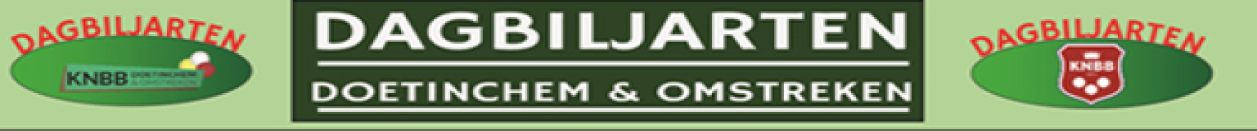 
Aanvang 12.00 uur , gelieve 15 minuten voor aanvang aanwezig te zijn.Elke deelnemer speelt 4 partijen in de voorgeschreven biljartkleding.
De spelers tellen zelf en helpen bij het schrijven (mensen meebrengen voor het tellen en/of schrijven wordt op prijs gesteld). Er gaan 5 spelers over naar de finale en de eindstand wordt niet alleen bepaald door het aantal partijpunten maar ook door het moyenne -percentage. Bij voorwedstrijden is het de bedoeling dat de spelers zelf de uitslagen bijhouden.Speelschema  4  spelers   1-2   3-4   1-4   2-3  / 1-3   2-4   1-2   3-4        Speelschema  5 spelers    2-3   4-5   1-2   3-4   1-5  /   2-4   1-3   2-5   1-4   3-5
Aanvang 12.00 uur   Speelschema:  woensdag  2-3   4-5   1-2   3-4   1-5    donderdag  2-4   1-3   2-5   1-4   3-5Aanvang 12.00 uur  Speelschema:  woensdag  2-3   4-5   1-2   3-4   1-5    donderdag  2-4   1-3   2-5   1-4   3-5Aanvang 12.00 uur  Speelschema:  woensdag  1-2   3-4   1-4   2-3      donderdag  1-3   2-4   1-2   3-4Voor informatie en/of afmeldingen > Hans Zandbergen Halle tel: 06-12248270 mail: Elysahof@outlook.com
Wij wensen U sportieve en succesvolle, maar vooral prettige wedstrijddagen toe.
BetreftVoorwedstrijden bandstoten 2e klasse
Moyenne van 1,200 – 1.700, Aantal car.: IntervalNr.Bondsnr.NaamVerenigingMoy.Car.1384173Gerard BeversGildehuis1.292392149059Piet BoerboomThuvine1.500483265945Henny DerksenBuitenmolen1.500484221956Theo GrevenA.B.C.1.348425264080Willem van HalterenVeemarkt1.29639POULE A
DoetinchemPOULE A
DoetinchemDe Veemarkt
Veemarkt 4 7001 EE27 December 202328 December 2023WEDSTRIJDLEIDERZelf RegelenWEDSTRIJDLEIDERZelf RegelenNr.Bondsnr.NaamVerenigingVerenigingMoy.Moy.Car.1181050Appie JolinkBuitenmolenBuitenmolen1.6761.676482384386Helmut KapelV.O.P. WijnbergenV.O.P. Wijnbergen1.2001.200393211349Appie MeerbeekConcordia ‘54Concordia ‘541.6881.688484122517Johan Peters ThuvineThuvine1.5501.550485217778Gerrit SusebeekHalse Biljart Ver.Halse Biljart Ver.1.2381.23839POULE BDoetinchemPOULE BDoetinchemDe Veemarkt
Veemarkt 4 7001 EEDe Veemarkt
Veemarkt 4 7001 EE27 December 2023
28 December 202327 December 2023
28 December 2023WEDSTRIJDLEIDER
Zelf RegelenWEDSTRIJDLEIDER
Zelf RegelenNr.Bondsnr.NaamVerenigingVerenigingMoy.Moy.Car.1210743Wim LeusinkVeemarktVeemarkt1.3001.300422208953Paul TeunissenD.S.S.D.S.S.1.2201.220393217956Theo van UhmGildehuisGildehuis1.4351.435454182906Fred VriesemaThuvineThuvine1.4001.400455POULE CDoetinchemPOULE CDoetinchemDe Veemarkt
Veemarkt 4 7001 EEDe Veemarkt
Veemarkt 4 7001 EE27 December 2023
28 December 202327 December 2023
28 December 2023WEDSTRIJDLEIDER
Zelf RegelenWEDSTRIJDLEIDER
Zelf Regelen